INDIAN SCHOOL AL WADI AL KABIR Winter Holiday Homework, 2019-20Class: VIIClass: VIIComputer ScienceDate of Completion:8/01/2020Winter Holiday HomeworkWinter Holiday HomeworkTOPIC : GIMPNote: Grading of Holiday Homework will be done during Practical class1.Lab ActivityCreate two different layer in GIMP and apply blend animation to following layers and export file as GIF.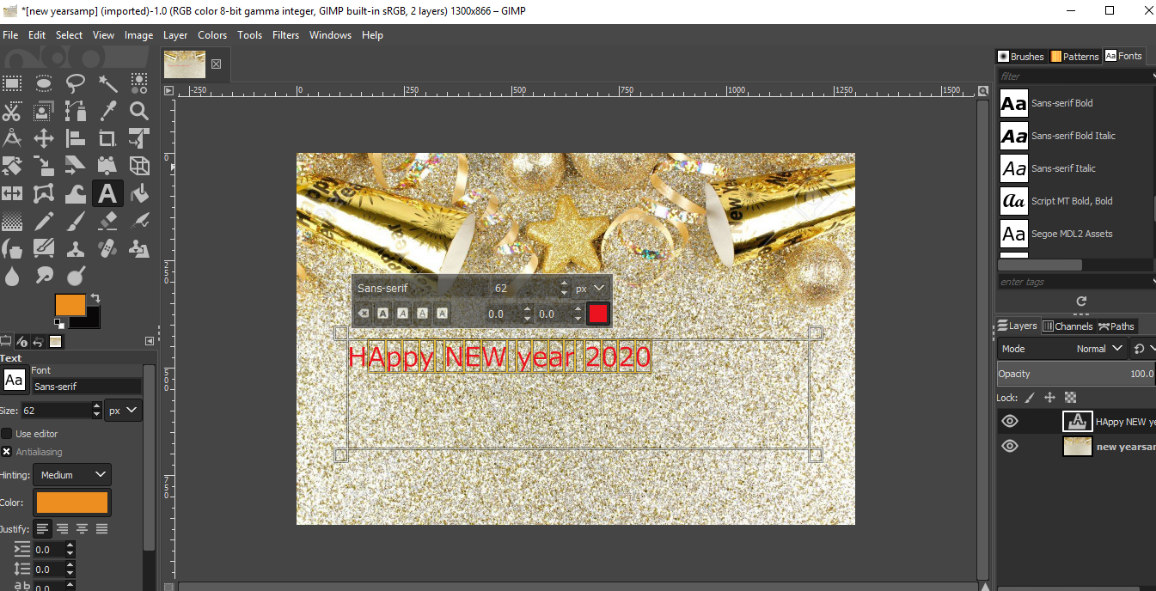 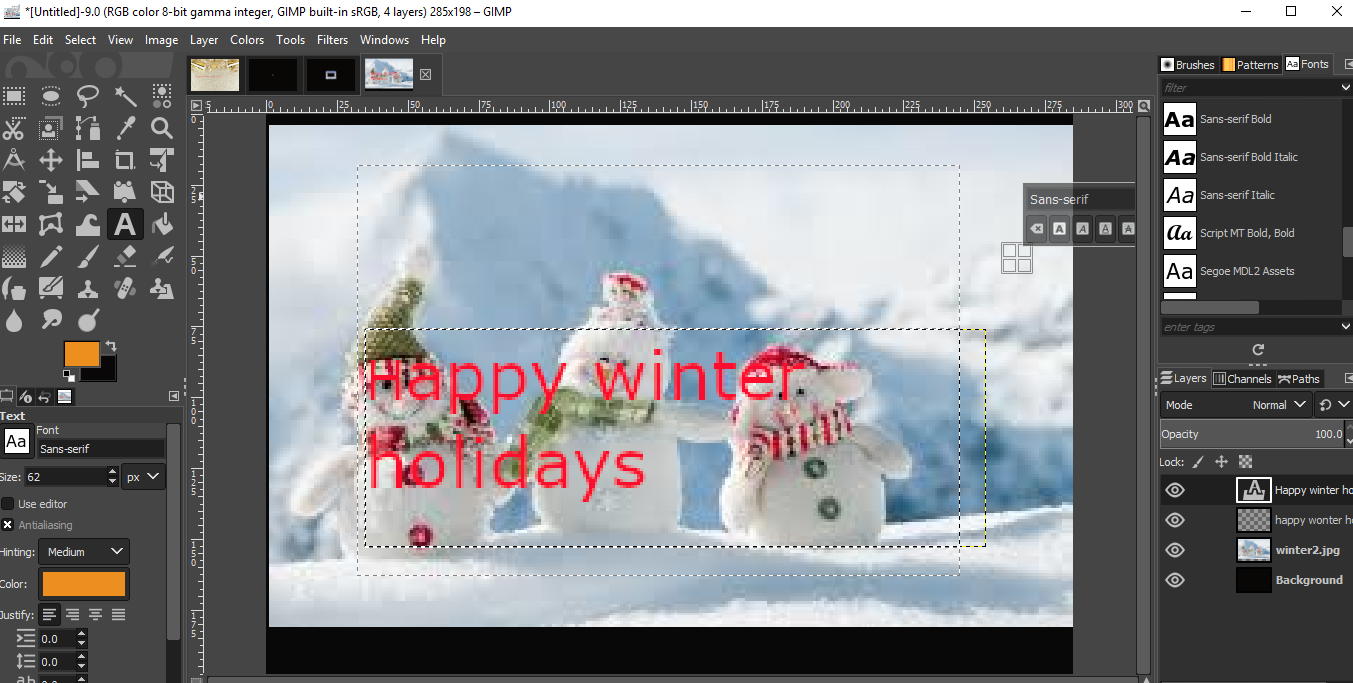 Lab ActivityCreate two different layer in GIMP and apply blend animation to following layers and export file as GIF.Lab ActivityCreate two different layer in GIMP and apply blend animation to following layers and export file as GIF.